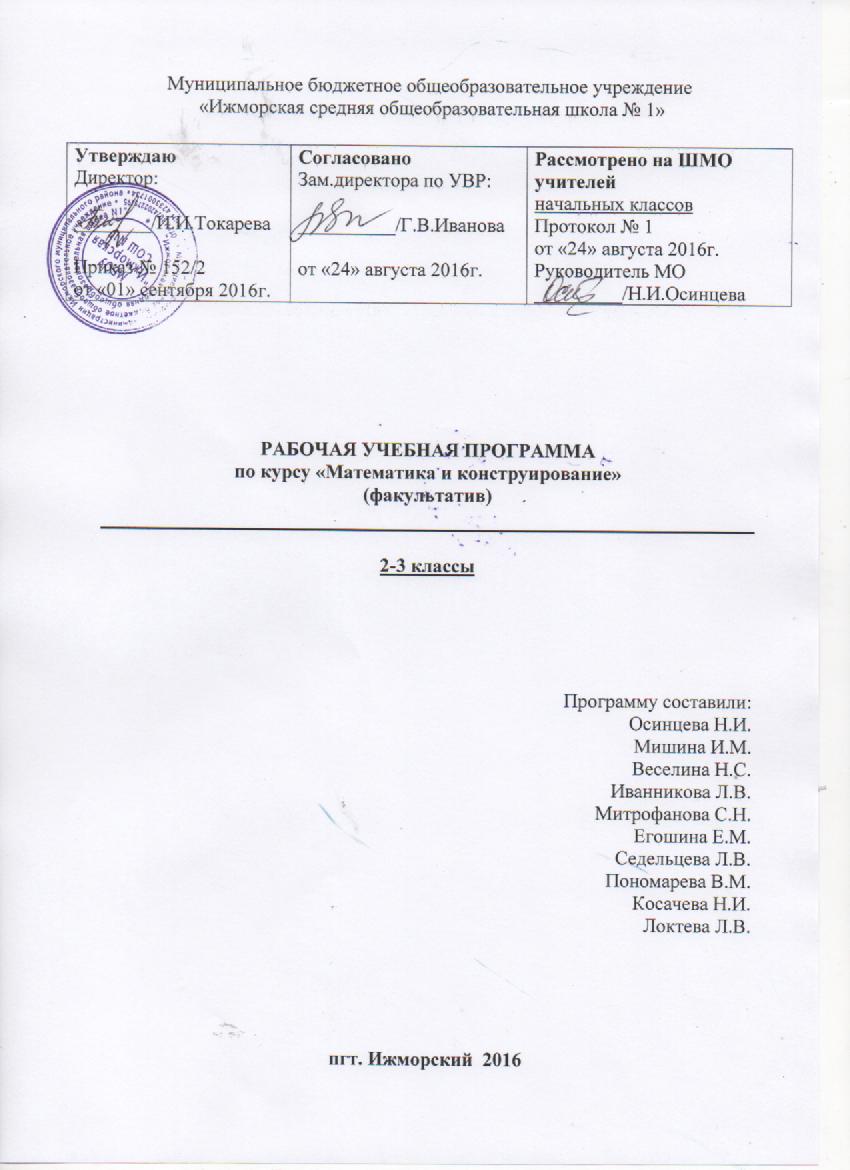 Рабочая программа по факультативному курсу «Математика и конструирование» разработана в соответствии с требованиями ФГОС НОО, на основе требований к результатам освоения основной образовательной программы начального общего образования МБОУ «Ижморская СОШ №1» с учётом программ, включённых в её структуру, ориентирована на учебное пособие  С. И. Волковой, О. Л. Пчелкиной «Математика и конструирование», издательства «Просвещение».Планируемые результаты освоения курсаЛичностные результаты — Положительное  отношение и интерес к изучению математики. —  Целостное восприятие окружающего мира. — Развитую мотивацию учебной деятельности и личностного смысла учения, заинтересованность в приобретении и расширении знаний и способов действий, творческий подход к выполнению заданий. — Рефлексивную самооценку, умение анализировать свои действия и управлять ими. — Навыки сотрудничества с взрослыми и сверстниками. — Установку на здоровый образ жизни, наличие мотивации к творческому труду, к работе на результат.Метапредметные результаты — Способность принимать и сохранять цели и задачи учебной деятельности, находить средства и способы её осуществления. — Овладение способами выполнения заданий творческого и поискового характера. — Умения планировать, контролировать и оценивать учебные действия в соответствии с поставленной задачей и условиями её выполнения, определять наиболее эффективные способы достижения результата. — Овладение логическими действиями сравнения, анализа, синтеза, обобщения, классификации по родовидовым признакам, установления
аналогий и причинно-следственных связей, построения рассуждений, отнесения к известным понятиям.     — Перерабатывать полученную информацию: сравнивать и группировать объекты, как числа, числовые выражения, равенства, неравенства, плоские геометрические фигуры.      — Готовность слушать собеседника и вести диалог; готовность признать возможность существования различных точек зрения и права каждого иметь свою; излагать своё мнение и аргументировать свою точку зрения. — Овладение базовыми предметными и межпредметными понятиями, отражающими существенные связи и отношения между объектами и процессами.Содержание курсаГеометрическая составляющаяТочка. Линия. Линии прямые и кривые. Линии замкнутые. Прямая линия. Свойство прямой. Отрезок. Деление отрезка пополам. Луч. Взаимное расположение отрезков на плоскости и в пространстве. Геометрическая сумма и разность двух отрезков. Угол. Виду углов: прямой, острый, тупой,  развёрнутый. Ломаная. Вершины, звенья ломаной. Длина ломаной.             Многоугольник - замкнутая ломаная. Углы, вершины, стороны многоугольника. Виды многоугольников: Треугольник, четырёхугольник и т. д.  Периметр многоугольника. Виды треугольника: по соотношению сторон, по угла. Построение треугольника по трём сторонам с использованием циркуля и неоцифрованной линейки. Прямоугольник. Квадрат. Диагонали прямоугольника (квадрата) и их свойства. Построение прямоугольника, квадрата с использованием свойств его диагоналей. Периметр многоугольника. Площадь прямоугольника (квадрата), площадь прямоугольного треугольника. Обозначение геометрических фигур буквами.            Окружность. Круг. Центр, радиус, диаметр окружности (круга). Взаимное расположение прямоугольника (квадрата)  и окружности. Прямоугольник, вписанный в окружность; окружность, описанная около прямоугольника (квадрата). Вписанный в окружность треугольник. Деление окружности на 2, 4, 8 равных частей. Деление окружности на 3, 6, 12 равных частей. Взаимное расположение окружностей на плоскости. Кольцо.            Прямоугольный параллелепипед. Грани, рёбра, вершины прямоугольного параллелепипеда. Свойства граней и рёбер прямоугольного параллелепипеда. Развёртка прямоугольного параллелепипеда. Куб. Грани, рёбра, вершины куба. Развёртка куба. Изображение прямоугольного параллелепипеда (куба) в трёх проекциях. Треугольная пирамида. Грани, рёбра, вершины треугольной пирамиды. Прямой круговой цилиндр. Шар. Сфера.            Осевая симметрия. Фигуры, имеющие одну, две и более осей симметрии.КонструированиеВиды бумаги. Основные приёмы обработки бумаги: сгибание, складывание, разметка по шаблону разрезание ножницами, соединение деталей из бумаги с использованием клея. Разметка бумаги по шаблону. Конструирование из полосок бумаги разной длины моделей «Самолёт», « Песочница». Изготовление заготовок прямоугольной формы заданных размеров. Преобразование листа бумаги прямоугольной формы в лист квадратной формы. Изготовление аппликаций с использованием различных многоугольников. Изготовление набора «Геометрическая мозаика» с последующим его использованием для конструирования различных геометрических фигур, бордюров, сюжетных картин. Знакомство с техникой «Оригами» и изготовление изделий с использованием этой техники.Чертёж. Линии на чертеже: основная, сплошная тонкая, штрихпунктирная. Чтение чертежа, изготовление аппликаций и изделий по чертежу.Технологический рисунок.  Изготовление аппликаций по технологическому рисунку. Технологическая карта. Изготовление изделий по технологической карте.Набор «Конструктор»: название и назначение деталей, способы их крепления: простое, жёсткое, внахлёстку двумя болтами, шарнирное; рабочие инструменты. Сборка из деталей различных моделей геометрических фигур и изделий. Развёртка. Модель прямоугольного параллелепипеда, куба, треугольной пирамиды, цилиндра, шара и моделей объектов, имеющих форму названных многогранников. Изготовление игр геометрического содержания.Изготовление фигур, имеющих заданное количество осей симметрии Тематическое планирование с указанием количества часов, отводимых на освоение каждой темы  2 класс 3 классклассНазвание разделаВсего часов Из них:Из них:Название разделаВсего часов теоретические практические Знакомство с геометрическими фигурами22Геометрические фигуры и их свойства13103Окружность15105Оригами211Техническое моделирование211Итого 342410Название разделаВсего часов Из них:Из них:Название разделаВсего часов теоретические практические Отрезок. Построение отрезка22Виды треугольников862Периметр многоугольника. Площадь фигуры 963Вычерчивание окружности. Деление окружности на равные части 1073Техническое моделирование532Итого 342410Название разделаВсего часов Из них:Из них:Название разделаВсего часов теоретические практические Прямоугольный параллелепипед (куб)1394Изображение прямоугольного параллелепипеда (куба) в трёх проекциях725Осевая симметрия633Цилиндр, шар, сфера734Обобщение пройденного материала11Итого 341816